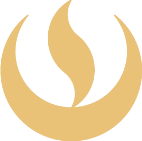 MAESTRÍACARTA DE REFERENCIAEl Comité de Admisión del Programa de Maestría de la Escuela de Postgrado de la UPC, ha considerado como muy importante el incluir Cartas Confidenciales de recomendación como antecedente de vital importancia para realizar un proceso integral de selección de los postulantes. Por esta razón, le agradeceré completar el formulario adjunto, para así contribuir a un proceso de selección que se ajuste a los criterios de excelencia que buscamos en nuestros alumnos.Agradeciendo de antemano su gentil colaboración, le saluda atentamente. Director del ProgramaEscuela de Postgrado de la UPCDATOS DEL POSTULANTEDATOS DEL PRESENTADORINFORMACIÓN (Emplee solo el espacio disponible)¿Cuánto tiempo conoce al postulante?¿Cuál es su relación con él?Comente brevemente sobre la capacidad del postulante.Mencione las 3 cualidades más importantes que considera que reúne el postulante.¿Cuáles considera usted que son las características del postulante que podrían limitarlo para llevar a cabo, satisfactoriamente, el programa de Maestría?Resumiendo, su evaluación, marque con un (x) la aseveración que mejor exprese su opinión. El postulante está en óptimas condiciones para seguir el programa.  El postulante reúne condiciones suficientes para seguir el programa.   El postulante tiene algunas limitaciones para seguir el programa. El postulante está no reúne las condiciones mínimas para seguir el programa.  No estoy en capacidad de juzgar.CARTA DE RECOMENDACIÓNEste espacio es opcional. Si usted no desea llenarlo, deberá cruzar el recuadro con una línea diagonal.La persona cuyo nombre aparece como postulante está aplicando al programa de Maestría de la Escuela de Postgrado de la UPC.El Comité de Admisión considerará cuidadosamente las declaraciones hechas por los presentadores, quienes evaluarán el desempeño y las cualidades personales del postulante.El Comité de Admisión agradece el tiempo que el presentador se tome para realizar su evaluación.Lugar y fecha	Firma del PresentadorEscuela de Postgrado de la UPCAvenida Salaverry 2255, San Isidro Teléfono: 419 2800 Fax: 419 2828 E-mail: maestrias@upc.edu.pe postgrado.upc.edu.peApellido paterno: Apellido materno: Nombres:Maestría a la que postula:Apellido paterno:Apellido materno:Nombres:Empresa en la que labora:Profesión y ocupación:Relación con el postulante:Dirección:Teléfonos:E-Mail: